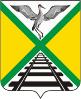 Администрация муниципального района"Забайкальский район"ПОСТАНОВЛЕНИЕ (проект)17 октября 2019 года						                             	№ 569пгт. ЗабайкальскОб утверждении муниципальной программы «Развитие дополнительного образования муниципального района «Забайкальский район» (2020-2026 годы)» (в редакции от 27.01.2020 №50, от 14.05.2020 №374, от 04.06.2020 №424, от 31.07.2020 №499, от 13.08.2020 №529, от 25.08.2020 года №560, от 22.10.2020 года №683, от 08.12.2020 года №773, от 21.01.2021 года №51, от 24.03.2021 года №192, от 30.04.2021 № 296, от 30.06.2021 года №409, от 16.08.2021 года № 489, от 21.09.2021 года №531, от  26.11.2021 года № 641, от 20.01.2022 года № 33, от .15.03.2022 года № 208, 07.07.2022 года № 407, 07.11.2022 года № 589, 12.12.2022 года № 674, 17.01.2023 года № 29, 14.03.2023 года №266, 17.07.2023 года №539, от 11.10.2023 года № 697, от 22.01.2024 года №48)В соответствии с пунктом 2 статьи 179 Бюджетного кодекса Российской Федерации, решениями Совета муниципального района «Забайкальский район» от 28 декабря 2022 года № 137 «О внесении изменений и дополнений в решение совета муниципального района «Забайкальский район» от 29 декабря 2021 года № 41 «Об утверждении районного бюджета муниципального района «Забайкальский район» на 2022 год и плановый период 2023 и 2024 годов», от 28 декабря 2022 года№ 136 «Об утверждении районного бюджета муниципального района «Забайкальский район» на 2023 год и плановый период 2024 и 2025 годов», на основании статьи 25 Устава муниципального района «Забайкальский район» постановляет:1. Внести в постановление Администрации муниципального района «Забайкальский район» от 17 октября 2019 года № 569 «Об утверждении муниципальной программы «Развитие дополнительного образования муниципального района «Забайкальский район» (2020-2026 годы)»» (далее – Программа) следующие изменения:1.1. Раздел «Объемы бюджетных ассигнований программы» паспорта Программы и раздел 6 «Информация о финансовом обеспечении программы за счет средств бюджета муниципального района «Забайкальский район» Программы изложить в новой редакции (приложение № 1);1.2. Приложение «Основные мероприятия, мероприятия, показатели и объемы финансирования муниципальной программы «Развитие дополнительного образования муниципального района «Забайкальский район» (2020-2026 годы)» к Программе изложить в новой редакции (приложение № 2).2. Официально опубликовать настоящее постановление в официальном вестнике муниципального района «Забайкальский район» «Забайкальское обозрение».3. Контроль за исполнением настоящего постановления возложить на начальника Управления образованием муниципального района «Забайкальский район» Иванову Н.Г.Глава муниципального района                   	                   А.В. МочаловПРИЛОЖЕНИЕ №1УТВЕРЖДЕНпостановлением Администрациимуниципального района«Забайкальский район»от 17.10.2019 года № 569ПАСПОРТ ПРОГРАММЫ «Развитие дополнительного образования в муниципальном районе «Забайкальский район» (2020-2026 годы)Раздел 1.Характеристика текущего состояния сферы реализации программыДополнительное образование детей является важнейшей составляющей образовательного пространства, сложившегося в современном российском обществе. Оно социально востребовано, требует постоянного внимания и поддержки со стороны общества и государства как образование, органично сочетающее в себе воспитание, обучение и развитие личности ребенка. В Концепции развития дополнительного образования  подчеркнута важнейшая роль учреждений дополнительного образования детей как одного из определяющих факторов развития склонностей, способностей и интересов личностного, социального и профессионального самоопределения детей и молодежи. Система дополнительного образования детей Российской Федерации в ее новом качественном состоянии развивается на протяжении более 10 лет. В муниципальном районе «Забайкальский район» функционируют 5 учреждений дополнительного образования и один детский оздоровительно-образовательный (профильный) центр «Пограничник.В МУДО ДШИ пгт. Забайкальск обучаются дети  по трем направлениям: музыкальное искусство (фортепиано) хореографическое  искусство, изобразительное искусство (живопись). В МУДО ДЮСШ №1 пгт.Забайкальск детям представлены такие виды спорта, как: - художественная гимнастика (специализированный вид),- шахматы, -баскетбол,- вольная борьба (спортивно - оздоровительные группы).-дзюдо.МУДО Центр «Ровесник» ведёт деятельность по физкультурно-спортивной направленности (бокс, каратэ), «Юнармия», ГТО. В зимнее время организована работа хоккейной коробки. МУДО ДШИ п.ст. Билитуй осуществляет свою деятельность по трем направлениям: хоровому пению, фольклору, раннему эстетическому развитию.В МУДО ДМШ п.ст. Даурия функционирует отделение «Хоровое пение». Учащиеся  изучают такие предметы как : хор, сольфеджио, фортепиано, музыкальная литература.В дополнительном образовании района до сих пор остаются нерешенными следующие проблемы: слабая материально-техническая база учреждений дополнительного образования, вследствие чего остаются неудовлетворенными образовательные запросы детей; устаревшая инфраструктура, отсутствие направлений технического творчества и т.д. Понимая приоритетность развития системы дополнительного образования и осознавая необходимость его сохранения, необходимо модернизировать существующую систему, сделать ее интересной для детей, современной по содержанию, в связи, с чем необходимо обновить инфраструктуру, усилить техническое направление дополнительного образования детей, развивать сетевое взаимодействие, повышать качество дополнительных общеобразовательных программ, профессиональную компетентность педагогов.Охват участников, принимающих участие в различных конкурсах, фестивалей, турнирах составляет 80% от общей численности учащихся муниципальных учреждений дополнительного образования муниципального района «Забайкальский район» «В целях реализации мероприятий федерального проекта «Успех каждого ребенка» национального проекта «Образование», утвержденного протоколом президиума Совета при Президенте Российской Федерации по стратегическому развитию и национальным проектам от 3 сентября 2018 г. №10, в целях обеспечения равной доступности качественного дополнительного образования в муниципальном районе «Забайкальский район» реализуется система персонифицированного финансирования дополнительного образования детей, подразумевающая предоставление детям сертификатов дополнительного образования. С целью обеспечения использования сертификатов дополнительного образования Управление образованием муниципального района «Забайкальский район»  руководствуется региональными Правилами персонифицированного финансирования дополнительного образования детей и ежегодно принимает программу персонифицированного финансирования дополнительного образования детей в муниципальном районе «Забайкальский район». (в редакции от 25.08.2020 года №560)Раздел 2. Перечень приоритетов муниципальной политики в сфере реализации программыОсновные приоритеты муниципальной политики в сфере реализации программы определены Стратегией социально-экономического развития муниципального района «Забайкальский район» на период 2030 года, утвержденные Решением Совета муниципального района «Забайкальский район» 21ноября 2019 года №183Раздел 3.Описание целей и задач программы.Цель программы: Развитие инфраструктуры и организационно-экономических механизмов, обеспечивающих равную доступность услуг дополнительного образования детей.Задачи программы: Обеспечение эффективной системы по социализации и самореализации молодежи, модернизация образовательных программ в системе дополнительного образования детей, направленных на развитие потенциала детей и молодежи.вопросам организации учреждений дополнительного образования.Раздел 4.Сроки и этапы реализации программы.Программа будет реализована в один этап в течение 2020-2026 годов.Раздел 5.Перечень основных мероприятий программыПриведен в приложении «Основные мероприятия, показатели и объемы финансирования программы»Раздел 6. Информация о финансовом обеспечении подпрограммы за счет средств бюджета Забайкальского районаОбъем финансирования мероприятий программы за счет средств бюджета муниципального района «Забайкальский район» –  216 279,4 тыс. рублей, в том числе по годам:2020 год – 24 978,2 тыс. рублей.2021 год – 24 483,0 тыс. рублей.2022 год – 29 075,0 тыс. рублей.2023 год – 32 615,1 тыс. рублей.2024 год – 35 010,6 тыс. рублей.2025 год – 34 414,6 тыс. рублей.            2026 год – 35 702,9 тыс. рублей. (в редакции от 27.01.2020 №50, от 14.05.2020 №374, от 04.06.2020 №424, от 31.07.2020 №499, от 13.08.2020 №529, от 25.08.2020 года №560, от 22.10.2020 года №683, от 08.12.2020 года №773, от 21.01.2021 года №51, от 24.03.2021 года №192, от 30.04.2021 № 296, от 30.06.2021 года №409, от 16.08.2021 года № 489, от 21.09.2021 года №531,от  26.11.2021 года № 641, от 20.01.2022 года № 33, от 15.03.2022 года №208, 07.07.2022 № 407, 07.11.2022 года № 589, 12.12.2022 года № 674, 17.01.2023 года № 29, 14.03.2023 года №266, 17.07.2023 года №539, от 11.10.2023 года № 697, от 22.01.2024 года №48)Раздел 7.Описание рисков реализации программы и способов их минимизацииНа достижение предусмотренных в Программе конечных результатов могут оказать влияние следующие риски.                                                                                                                                                 Приложение №2к муниципальной программе «Развитие дополнительного  образования в муниципальном районе «Забайкальский район» (2020-2026 годы)ОСНОВНЫЕ МЕРОПРИЯТИЯ, ПОКАЗАТЕЛИ И ОБЪЕМЫ ФИНАНСИРОВАНИЯ МУНИЦИПАЛЬНОЙ ПРОГРАММЫ «РАЗВИТИЕ ДОПОЛНИТЕЛЬНОГО ОБРАЗОВАНИЯ В МУНИЦИПАЛЬНОМ РАЙОНЕ «ЗАБАЙКАЛЬСКИЙ РАЙОН» (2020 - 2026 ГОДЫ) (в редакции от 27.01.2020 №50, от 14.05.2020 №374, от 04.06.2020 №424, от 31.07.2020 №499, от 13.08.2020 №529, от 25.08.2020 года №560, от 22.10.2020 года №683, от 08.12.2020 года №773, от 21.01.2021 года №51, от 24.03.2021 года №192, от 30.04.2021 № 296, от 30.06.2021 года №409, от 16.08.2021 года № 489, от 21.09.2021 года №531, от  26.11.2021 года № 641, от 20.01.2022 года № 33, от 15.03.2022 года №208, 07.07.2022 №407, 07.11.2022 года № 589, 12.12.2022 года № 674, 17.01.2023 года № 29, 14.03.2023 года №266, 17.07.2023 года №539, от 11.10.2023 года № 697, от 22.01.2024 года №48)Ответственный исполнитель программыУправление образованием Администрации муниципального района «Забайкальский район» Соисполнители программыУправление территориального развития администрации муниципального района «Забайкальский район»; Комитет по финансам муниципального района «Забайкальский район»;Муниципальные  учреждения.Цель программыРазвитие инфраструктуры и организационно-экономических механизмов, обеспечивающих равную доступность услуг дополнительного образования детей.Задачи программы(в редакции от 25.08.2020 года №560)Обеспечение эффективной системы по социализации и самореализации молодежи, модернизация образовательных программ в системе дополнительного образования детей, направленных на развитие потенциала детей и молодежи.Обеспечение функционирования системы персонифицированного финансирования, обеспечивающей свободу выбора образовательных программ, равенство доступа к дополнительному образованию за счет средств бюджетов бюджетной системы, легкость и оперативность смены осваиваемых образовательных программЭтапы и сроки реализации программыСрок реализации программы: 2020 - 2026 годы. Программа реализуется в один этап.Объемы бюджетных ассигнований программы (в редакции от 27.01.2020 №50, от 14.05.2020 №374, от 04.06.2020 №424, от 31.07.2020 №499, от 13.08.2020 №529, от 25.08.2020 года №560, от 22.10.2020 года №683, от 08.12.2020 года №773, от 21.01.2021 года №51, от 24.03.2021 года №192, от 30.04.2021 № 296, от 30.06.2021 года №409, от 16.08.2021 года № 489, от 21.09.2021 года №531, от  26.11.2021 года № 641, от 20.01.2022 года № 33, от 15.03.2022 года, 07.07.2022 №407, 07.11.2022 года № 589, 12.12.2022 года № 674, 17.01.2023 года № 29, 14.03.2023 года №266, 17.07.2023 года №539, от 11.10.2023 года № 697, 22.01.2024 года №48)Общий объем финансирования мероприятий программы составит 259 598,2 тыс. рублей, в том числе по годам:2020 год – 31 120,1 тыс. рублей.2021 год – 36 817,1 тыс. рублей.2022 год – 35 669,7 тыс. рублей.2023 год – 36 434,4 тыс. рублей.2024 год – 38 852,5 тыс. рублей.2025 год – 39 784,4 тыс. рублей.2026 год – 40 964,7 тыс. рублей.За счет средств краевого бюджета в сумме 43 318,8 тыс. рублей, в том числе по годам:2020 год – 6 141,9 тыс. рублей.2021 год – 12 334,1 тыс. рублей.2022 год – 6 594,7 тыс. рублей.2023 год – 3 774,6 тыс. рублей.2024 год – 3 841,9 тыс. рублей.2025 год – 5 369,8 тыс. рублей.2026 год – 5 261,8 тыс. рублей.За счет средств бюджета муниципального района «Забайкальский район» – 216 279,4 тыс. рублей, в том числе по годам:2020 год – 24 978,2 тыс. рублей.2021 год – 24 483,0 тыс. рублей.2022 год – 29 075,0 тыс. рублей.2023 год – 32 615,1 тыс. рублей.2024 год – 35 010,6 тыс. рублей.2025 год – 34 414,6 тыс. рублей.2026 год – 35 702,9 тыс. рублей.Ожидаемые значения показателей конечных результатов реализации программы (в редакции от 25.08.2020 года №560)Реализация мероприятий программы позволит достичь следующих результатов: Повышение отношения среднемесячной заработной платы педагогов муниципальных учреждений дополнительного образования детей к среднемесячной заработной плате в субъекте не менее 100%;Увеличение доли детей в возрасте 5-18 лет, получающих услуги дополнительного образования, в общей численности детей в возрасте 5-18 лет до 75 %;Увеличение количества детей, охваченных услугами дополнительного образования до 3301 чел.;Увеличение количества учащихся, отдохнувших в каникулярное время, в лагерях дневного пребывания при МОУ и МУ ДО ДОО (П) Ц «Пограничник» до 625 детей.Охват детей в возрасте от 5 до 18 лет, имеющих право на получение дополнительного образования в рамках системы персонифицированного финансирования – не менее 13,5%РискПоследствия наступленияСпособы минимизации1. Внешние риски1. Внешние риски1. Внешние рискиИзменения Федерального законодательства, реализация на федеральном уровне мероприятий, влияющих на содержание, сроки и результаты реализации мероприятий программыНевыполнение заявленных показателей реализации муниципальной программыМониторинг изменений федерального законодательства, реализуемых на федеральном уровне мер;внесение в установленном порядке предложений по разрабатываемым на федеральном уровне проектам;оперативная корректировка  программыИзменение демографической ситуации в районеНевыполнение заявленных показателей реализации муниципальной программыМониторинг демографической ситуации, своевременная корректировка  программыМакроэкономические риски. Бюджетный дефицит и, как следствие, недостаточный уровень финансирования социальной сферыНевозможность реализации программных мероприятий, цели и задач, выполнения показателейПринятие оперативных мер по корректировке мероприятий программы2. Внутренние риски2. Внутренние риски2. Внутренние рискиНедостаточная подготовка специалистов и (или) ответственного исполнителяНевыполнение заявленных показателей реализации муниципальной программыЗатягивание сроков реализации мероприятийСвоевременное направление специалистов на курсы повышения квалификации, обучающие мероприятия и тренинги, организация мероприятий по обмену опытом, в т.ч. с другими субъектами Российской ФедерацииСлабый уровень взаимодействия между заинтересованными ведомствами  и структурами муниципального районаРазрозненность действий ведомств и структур, отсутствие согласованности в выполнении программных мероприятий задач и достижения цели программыРегулярный мониторинг,  поиск новых форм и методов взаимодействия.№ п/пНаименование целей, задач программ, основных мероприятий, показателейЕдиница измеренияКоэффициент значимостиМетодика расчета показателяСрок реализации, годОтветственный исполнителькоды бюджетной классификациикоды бюджетной классификациикоды бюджетной классификациизначение по годам реализациизначение по годам реализациизначение по годам реализациизначение по годам реализациизначение по годам реализациизначение по годам реализациизначение по годам реализациизначение по годам реализациизначение по годам реализациизначение по годам реализации№ п/пНаименование целей, задач программ, основных мероприятий, показателейЕдиница измеренияКоэффициент значимостиМетодика расчета показателяСрок реализации, годОтветственный исполнительглавный раздел, подразделцелевая статьявид расходов2018201820192020202120222023202420252026итогоIЦель:Развитие инфраструктуры и организационно-экономических механизмов, обеспечивающих равную доступность услуг дополнительного образования детей.ХХХ2020-2026 годыУправление образованием Администрация муниципального района "Забайкальский район"ХХХХХХХХХХХХХХобщий объем финансирования программы, в том числетыс.руб.ХХ2020-2026 годыКомитет по финансамХХХ29 057,2029 057,2031 007,8031 120,1036 817,1035 669,7036 389,7038 852,5039 784,4040 964,70319 663,20-за счет краевого бюджетатыс.руб.ХХ2020-2026 годыКомитет по финансамХХХ11 750,1011 750,106 524,306 141,9012 334,106 594,703 774,603 841,905 369,805 261,8061 593,20-за счет районного бюджетатыс.руб.ХХ2020-2026 годыКомитет по финансамХХХ17 307,1017 307,1024 483,5024 978,2024 483,0029 075,0032 615,1035 010,6034 414,6035 702,90258 070,001. ЗадачаОбеспечение эффективной системы по социализации и самореализации молодежи, модернизация образовательных программ в системе дополнительного образования детей, направленных на развитие потенциала детей и молодежи1. ЗадачаОбеспечение эффективной системы по социализации и самореализации молодежи, модернизация образовательных программ в системе дополнительного образования детей, направленных на развитие потенциала детей и молодежи1. ЗадачаОбеспечение эффективной системы по социализации и самореализации молодежи, модернизация образовательных программ в системе дополнительного образования детей, направленных на развитие потенциала детей и молодежи1. ЗадачаОбеспечение эффективной системы по социализации и самореализации молодежи, модернизация образовательных программ в системе дополнительного образования детей, направленных на развитие потенциала детей и молодежи1. ЗадачаОбеспечение эффективной системы по социализации и самореализации молодежи, модернизация образовательных программ в системе дополнительного образования детей, направленных на развитие потенциала детей и молодежи1. ЗадачаОбеспечение эффективной системы по социализации и самореализации молодежи, модернизация образовательных программ в системе дополнительного образования детей, направленных на развитие потенциала детей и молодежи1. ЗадачаОбеспечение эффективной системы по социализации и самореализации молодежи, модернизация образовательных программ в системе дополнительного образования детей, направленных на развитие потенциала детей и молодежи1. ЗадачаОбеспечение эффективной системы по социализации и самореализации молодежи, модернизация образовательных программ в системе дополнительного образования детей, направленных на развитие потенциала детей и молодежи1. ЗадачаОбеспечение эффективной системы по социализации и самореализации молодежи, модернизация образовательных программ в системе дополнительного образования детей, направленных на развитие потенциала детей и молодежи1. ЗадачаОбеспечение эффективной системы по социализации и самореализации молодежи, модернизация образовательных программ в системе дополнительного образования детей, направленных на развитие потенциала детей и молодежи1. ЗадачаОбеспечение эффективной системы по социализации и самореализации молодежи, модернизация образовательных программ в системе дополнительного образования детей, направленных на развитие потенциала детей и молодежи1. ЗадачаОбеспечение эффективной системы по социализации и самореализации молодежи, модернизация образовательных программ в системе дополнительного образования детей, направленных на развитие потенциала детей и молодежи1. ЗадачаОбеспечение эффективной системы по социализации и самореализации молодежи, модернизация образовательных программ в системе дополнительного образования детей, направленных на развитие потенциала детей и молодежи1. ЗадачаОбеспечение эффективной системы по социализации и самореализации молодежи, модернизация образовательных программ в системе дополнительного образования детей, направленных на развитие потенциала детей и молодежи1. ЗадачаОбеспечение эффективной системы по социализации и самореализации молодежи, модернизация образовательных программ в системе дополнительного образования детей, направленных на развитие потенциала детей и молодежи1. ЗадачаОбеспечение эффективной системы по социализации и самореализации молодежи, модернизация образовательных программ в системе дополнительного образования детей, направленных на развитие потенциала детей и молодежи1. ЗадачаОбеспечение эффективной системы по социализации и самореализации молодежи, модернизация образовательных программ в системе дополнительного образования детей, направленных на развитие потенциала детей и молодежи1. ЗадачаОбеспечение эффективной системы по социализации и самореализации молодежи, модернизация образовательных программ в системе дополнительного образования детей, направленных на развитие потенциала детей и молодежи1. ЗадачаОбеспечение эффективной системы по социализации и самореализации молодежи, модернизация образовательных программ в системе дополнительного образования детей, направленных на развитие потенциала детей и молодежи1. ЗадачаОбеспечение эффективной системы по социализации и самореализации молодежи, модернизация образовательных программ в системе дополнительного образования детей, направленных на развитие потенциала детей и молодежи1. ЗадачаОбеспечение эффективной системы по социализации и самореализации молодежи, модернизация образовательных программ в системе дополнительного образования детей, направленных на развитие потенциала детей и молодежи1.1.Мероприятие «Организация предоставления услуг дополнительного образования детей»Х1Х2020-2026 годыУправление образованием Администрация муниципального района "Забайкальский район"ХХХХХХХХХХХХХХОбщее финансирование мероприятия, в том числетыс. руб.ХХ2020-2026 годыКомитет по финансам муниципального района «Забайкальский район»ХХХ21243,821243,821827,222620,621328,815899120453176,93176,93176,9124495,1- из краевого бюджетатыс. руб.ХХ2020-2026 годыКомитет по финансам муниципального района «Забайкальский район»ХХХ5628,75628,72146,32597,28177,8850,4000019400,4- из краевого бюджетатыс. руб.ХХ2020-2026 годыКомитет по финансам муниципального района «Забайкальский район»070311301S81806002785,22785,22134,800000004920- из краевого бюджетатыс. руб.ХХ2020-2026 годыКомитет по финансам муниципального района «Забайкальский район»070319301S81806000002597,24436000007033,2- из краевого бюджетатыс. руб.ХХ2020-2026 годыКомитет по финансам муниципального района «Забайкальский район»070311301S8181600171,2171,211,50000000182,7- из краевого бюджетатыс. руб.ХХ2020-2026 годыКомитет по финансам муниципального района «Забайкальский район»070311301S8185600839,1839,100000000839,1- из краевого бюджетатыс. руб.ХХ2020-2026 годыКомитет по финансам муниципального района «Забайкальский район»070319301Д805060000001344,1000001344,1- из краевого бюджетатыс. руб.ХХ2020-2026 годыКомитет по финансам муниципального района «Забайкальский район»070319301Д80406000000990,900000990,9- из краевого бюджетатыс. руб.ХХ2020-2026 годыКомитет по финансам муниципального района «Забайкальский район»0703193010805060000001406,8000001406,8- из краевого бюджетатыс. руб.ХХ2020-2026 годыКомитет по финансам муниципального района «Забайкальский район»070311301S81846001833,21833,2000000001833,2- из краевого бюджетатыс. руб.ХХ2020-2026 годыКомитет по финансам муниципального района «Забайкальский район»070319001S818060000000850,40000850,4-из районного бюджетатыс. руб.ХХ2020-2026 годыКомитет по финансам муниципального района «Забайкальский район»ХХХ15615,115615,119680,920023,41315115048,6120453176,93176,93176,9105094,7-из районного бюджетатыс. руб.ХХ2020-2026 годыКомитет по финансам муниципального района «Забайкальский район»0703113011423060014817,314817,319156,4000000033973,7-из районного бюджетатыс. руб.ХХ2020-2026 годыКомитет по финансам муниципального района «Забайкальский район»0703193011423060000017643,613140,6000030784,2-из районного бюджетатыс. руб.ХХ2020-2026 годыКомитет по финансам муниципального района «Забайкальский район»070319001142306000000015048,610727,53176,93176,93176,935306,8-из районного бюджетатыс. руб.ХХ2020-2026 годыКомитет по финансам муниципального района «Забайкальский район»07031130178050600797,8797,8524,500000001322,3-из районного бюджетатыс. руб.ХХ2020-2026 годыКомитет по финансам муниципального района «Забайкальский район»0703193010805060000022390000002239-из районного бюджетатыс. руб.ХХ2020-2026 годыКомитет по финансам муниципального района «Забайкальский район»070319301S8180600000130000000130-из районного бюджетатыс. руб.ХХ2020-2026 годыКомитет по финансам муниципального района «Забайкальский район»070319301S110160000010,810,40000021,2Комитет по финансам муниципального района «Забайкальский район»070319001784446100000001317,50001317,5Показатель «Отношение среднемесячной заработной платы педагогических работников МУДО к среднемесячной заработной плате в субъекте%ХI=A/B*100, где А - среднемесячная заработная плата педагогов МУДО; В - средняя заработная  плата в субъекте2020-2026 годыУправление образованием Администрация муниципального района "Забайкальский район"ХХХ98,498,490,4100100100100100100100ХПоказательДоля детей в возрасте от 5-18 лет, получающие услуги дополнительного образования в муниципальных учреждениях дополнительного образования%ХI=A/B*100,где А – кол-во детей в возрасте от 5-18 лет, получающие услуги дополнительного образованияВ – общее кол-во детей в возрасте от 5-18 лет2020-2026 годыУправление образованием Администрация муниципального района "Забайкальский районХХХ11,511,511,611,711,811,811,811,911,912Х1.2Мероприятие «Реализация Закона Забайкальского края «Об отдельных вопросах в сфере образования» в части увеличения тарифной ставки (должностного оклада) на 25 процентов в поселках городского типа (рабочих поселках) (кроме педагогических работников муниципальных общеобразовательных учреждений)»Х1Х2020-2026 годыУправление образованием Администрация муниципального района "Забайкальский район"ХХХХХХХХХХХХХХФинансирование мероприятия за счет краевого бюджетатыс. руб.ХХ2020-2026 годыКомитет по финансам муниципального района «Забайкальский район»ХХХ1103,51103,512501074,61028,61006,1975,21042,5939909,79329,2Финансирование мероприятия за счет краевого бюджетатыс. руб.ХХ2020-2026 годыКомитет по финансам муниципального района «Забайкальский район»070311301S11016001103,51103,5125000000002353,5Финансирование мероприятия за счет краевого бюджетатыс. руб.ХХ2020-2026 годыКомитет по финансам муниципального района «Забайкальский район»070319301S11016000001074,61028,600002103,2Финансирование мероприятия за счет краевого бюджетатыс. руб.ХХ2020-2026 годыКомитет по финансам муниципального района «Забайкальский район»070319002S1101600000001006,1606939909,73460,8Финансирование мероприятия за счет краевого бюджетатыс. руб.ХХ2020-2026 годыКомитет по финансам муниципального района «Забайкальский район»07031900271101600000000369,21042,5001411,71.3Мероприятие «Проведение капитального ремонта зданий и сооружений МУДО, достигших высокой степени износа»Х1Х2020-2026 годыУправление образованием Администрация муниципального района "Забайкальский район"Управление территориального развитияХХХХХХХХХХХХХХФинансирование мероприятия за счет районного бюджетатыс. руб.ХХ2020-2026 годыКомитет по финансам муниципального района "Забайкальский район"ХХХ1660,01660,0000728,000002388,0Финансирование мероприятия за счет районного бюджетатыс. руб.ХХ2020-2026 годыКомитет по финансам муниципального района "Забайкальский район"070311305142306001660,01660,0000000001660,0Финансирование мероприятия за счет районного бюджетатыс. руб.ХХ2020-2026 годыКомитет по финансам муниципального района "Забайкальский район"0703190031423060000000728,00000728,0Показатель «Увеличение количества детей, охваченных услугами дополнительного образования»ХХАбсолютный показатель2020-2026 годыУправление образованием Администрация муниципального района "Забайкальский район"ХХХ440440450455460465470480490500ХПоказатель «Увеличение количества детей, охваченных услугами дополнительного образования»ХХАбсолютный показатель2020-2026 годыУправление образованием Администрация муниципального района "Забайкальский район"ХХХ440440450455460465470480490500Х1.4Мероприятие «Проведение текущего ремонта зданий и сооружений МУДО»Х.ХХ2020-2026 годыУправление образованием Администрация муниципального района "Забайкальский район"Управление территориального развитияХХХХХХХХХХХХХХХХХ3232414,3331733,3430,7150,7104,410,710,72919,8Финансирование мероприятия за счет районного бюджетатыс. руб.ХХ2020-2026 годыКомитет по финансам муниципального района "Забайкальский район070311306142306003232414,30000000446,3Финансирование мероприятия за счет районного бюджетатыс. руб.ХХ2020-2026 годыКомитет по финансам муниципального района "Забайкальский район07031930314230600000331733,3000001766,3Финансирование мероприятия за счет районного бюджетатыс. руб.ХХ2020-2026 годыКомитет по финансам муниципального района "Забайкальский район0703190041423060000000430,7150,7104,410,710,7707,21.5Мероприятие «Обеспечение комплекса мероприятий по организации отдыха и оздоровления детей»ХХХ2020-2026 годыУправление образованием Администрация муниципального района "Забайкальский район"ХХХХХХХХХХХХХХФинансирование мероприятия за счет районного бюджетатыс. руб.ХХ2020-2026 годыКомитет по финансам муниципального района "Забайкальский районХХХ004379,91889,63456,73886,13959,557953885,67308,134560,5Финансирование мероприятия за счет районного бюджетатыс. руб.ХХ2020-2026 годыКомитет по финансам муниципального района "Забайкальский район07071130514210600004540000000454Финансирование мероприятия за счет районного бюджетатыс. руб.ХХ2020-2026 годыКомитет по финансам муниципального района "Забайкальский район0707193051421060000084,710700000191,7Финансирование мероприятия за счет районного бюджетатыс. руб.ХХ2020-2026 годыКомитет по финансам муниципального района "Забайкальский район070719305143206000001804,93349,700003422,58577,1Финансирование мероприятия за счет районного бюджетатыс. руб.ХХ2020-2026 годыКомитет по финансам муниципального района "Забайкальский район07071900614320600000003337,83440,35222,73341,13341,118683Финансирование мероприятия за счет районного бюджетатыс. руб.ХХ2020-2026 годыКомитет по финансам муниципального района "Забайкальский район07071130514320600003895,600000003895,6Финансирование мероприятия за счет районного бюджетатыс. руб.ХХ2020-2026 годыКомитет по финансам муниципального района "Забайкальский район070711308780506000030,3000000030,3Финансирование мероприятия за счет районного бюджетатыс. руб.ХХ2020-2026 годыКомитет по финансам муниципального района "Забайкальский район0707190061421060000000548,3444,2572,3544,5544,52653,8Показатель «Количество учащихся, отдохнувших в каникулярное время в лагере  МУДО ДОО (П)Ц «Пограничник »Ед.ХАбсолютный показатель2020-2026 годыУправление образованием Администрация муниципального района "Забайкальский район"ХХХ80808090100110120120120120Х1.6Мероприятие «Реализация переданных полномочий по обеспечению отдыха, по организации и обеспечению оздоровления детей в каникулярное время в муниципальных организациях отдыха детей и их оздоровлению»ХХХ2020-2026 годыУправление образованием Администрация муниципального района "Забайкальский район"ХХХХХХХХХХХХХХФинансирование мероприятия за счет краевого бюджетатыс. руб.ХХ2020-2026 годыКомитет по финансам муниципального района "Забайкальский районХХХ5017,95017,92309,21656,82168,22997,92799,42799,44430,84352,128531,7Финансирование мероприятия за счет краевого бюджетатыс. руб.ХХ2020-2026 годыКомитет по финансам муниципального района "Забайкальский район070711305714326005017,95017,9000000005017,9Финансирование мероприятия за счет краевого бюджетатыс. руб.ХХ2020-2026 годыКомитет по финансам муниципального района "Забайкальский район070719305714326000001439,31564,50003003,8Финансирование мероприятия за счет краевого бюджетатыс. руб.ХХ2020-2026 годыКомитет по финансам муниципального района "Забайкальский район07071900871432600000002799,42799,42799,44430,84352,117181,1Финансирование мероприятия за счет краевого бюджетатыс. руб.ХХ2020-2026 годыКомитет по финансам муниципального района "Забайкальский район070719305Д8040600000050,90000050,9Финансирование мероприятия за счет краевого бюджетатыс. руб.ХХ2020-2026 годыКомитет по финансам муниципального района "Забайкальский район07071130871432600002104,800000002104,8Финансирование мероприятия за счет краевого бюджетатыс. руб.ХХ2020-2026 годыКомитет по финансам муниципального района "Забайкальский район070711308S818060000204,40000000204,4Финансирование мероприятия за счет краевого бюджетатыс. руб.ХХ2020-2026 годыКомитет по финансам муниципального района "Забайкальский район070719305S8180600000217,5552,8198,50000968,8Показатель «Количество учащихся, отдохнувших в каникулярное время в лагерях дневного пребывании при МОУ и в МУДО ДОО (П)Ц «Пограничник »Ед.ХАбсолютный показатель2020-2026 годыУправление образованием Администрация муниципального района "Забайкальский район"ХХХ620620620620622622623624624625Х1.7Мероприятие «Организация мероприятий с детьми»ХХХ2020-2026 годыУправление образованием Администрация муниципального района "Забайкальский район"ХХХХХХХХХХХХХХФинансирование мероприятия за счет районного бюджета:тыс. руб.ХХ2020-2026 годыКомитет по финансам муниципального района "Забайкальский район"0709193040451220000037,500000037,5Показатель «Количество участников мероприятий»Ед.ХАбсолютный показатель2020-2026 годыУправление образованием Администрация муниципального района "Забайкальский район"ХХХ455455460465470475480485490500X1.8Мероприятие «Обеспечение основных требований действующего законодательства в области пожарной безопасности дополнительного учреждений»Х1Х2020-2026 годыУправление образованиемХХХХХХХХХХХХXXОбщий объем финансирования, в том числе:тыс.руб.ХХ2020-2026 годыКомитет по финансамХХХ00286,90000000286,9- из краевого бюджетатыс. руб.ХХ2020-2026 годыМинистерство образования, науки и молодежной политики Забайкальского края070311309S143960000284,00000000284,0- за счет районного бюджетатыс. руб.ХХ2020-2026 годыКомитет по финансам070311309S1439600002,900000002,9Показатель «Доля учреждений дополнительного образования, отвечающих основным требованиям действующего законодательства в области пожарной безопасности учреждениях дополнительного образования детей»%XI=A/B*100,где А – кол-во учреждений дополнительного образования детей, отвечающих основным требованиям действующего законодательстваВ – общее кол-во учреждений дополнительного образования детей2020-2026 годыУправление образованиемХХХ100100100100100100100100100100X1.9Мероприятие «Обеспечение основных требований действующего законодательства в области антитеррористической учреждениях дополнительного образования детей»Х1Х2020-2026 годыУправление образованиемХХХХХХХХХХХХXXОбщий объем финансирования, в том числе:тыс. руб.ХХ2020-2026 годыКомитет по финансамХХХ00540,30000000540,3- из краевого бюджетатыс. руб.ХХ2020-2026 годыМинистерство образования, науки и молодежной политики Забайкальского края070311309S144060000534,80000000534,8- за счет районного бюджетатыс. руб.ХХ2020-2026 годыКомитет по финансам070311309S1440600005,500000005,5Показатель «Доля учреждений дополнительного образования, отвечающих основным требованиям действующего законодательства в области антитеррористической учреждениях дополнительного образования детей»%XI=A/B*100,где А – кол-во учреждений дополнительного образования детей, отвечающих основным требованиям действующего законодательстваВ – общее кол-во учреждений дополнительного образования детей2020-2026 годыУправление образованиемХХХ100100100100100100100100100100X1.10Мероприятие «Обеспечение функционирования модели персонифицированного финансирования дополнительного образования детей»ХХХ2020-2026 годыУправление образованиемХХХХХХХХХХХХХХОбщий объем финансирования, в том числетыс. руб.ХХ2020-2026 годыХХХХ00038087101,510721,916459,925934,327341,428629,7119996,7- из краевого бюджетатыс. руб.ХХ2020-2026 годыКомитет по финансамХХХ000813,3959,51740,300003513,1- из краевого бюджетатыс. руб.ХХ2020-2026 годыКомитет по финансам070319306S8180611000813,3959,5000001772,8- из краевого бюджетатыс. руб.ХХ2020-2026 годыКомитет по финансам070319009S8180600000001740,300001740,3- за счет районного бюджетатыс. руб.ХХ2020-2026 годыКомитет по финансамХХХ0002994,761428981,616459,925934,327341,428629,7116483,6- за счет районного бюджетатыс. руб.ХХ2020-2026 годыКомитет по финансам070319306142306110002994,76142000009136,7- за счет районного бюджетатыс. руб.ХХ2020-2026 годыКомитет по финансам07031900914230600000008981,616346,125934,327341,428629,7107233,1- за счет районного бюджетатыс. руб.ХХ2020-2026 годыКомитет по финансам7031900978050610000000113,8000113,8Показатель «Доля детей в возрасте от 5 до 18 лет, имеющих право на получение дополнительного образования в рамках системы персонифицированного финансирования в общей численности детей в возрасте от 5 до 18 лет »%Х  , где С – доля детей в возрасте от 5 до 18 лет, использующих сертификаты дополнительного образования,      -общая численность детей, использующих сертификаты дополнительного образования;-численность детей в возрасте от 5 до 18 лет, проживающих на территории муниципалитета.2020-2026 годыУправление образованиемХХХ00013,525252535353535